UNIVERSIDADE FEDERAL DA PARAÍBA CENTRO DE ENERGIAS ALTERNATIVAS E RENOVÁVEIS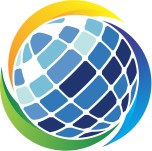 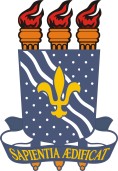 DEPARTAMENTO DE ENGENHARIA DE ENERGIAS RENOVÁVEIS COORDENAÇÃO DO CURSO DE GRADUAÇÃO EM ENGENHARIA DE ENERGIAS RENOVÁVEISREQUERIMENTO APROVEITAMENTO COMPLEMENTARES FLEXÍVEISSenhor(a) Coordenador(a) do Curso de Graduação em Engenharia de Energias Renováveis,Eu,__________________________________________________________________,aluno(a) regularmente matriculado no Curso de Graduação em Engenharia de Energias Renováveis do Centro de Energias Alternativas e Renováveis da Universidade Federal da Paraíba, matrícula nº ______________, vem muito respeitosamente requerer de V.S.ª, nos termos da Resolução CCGEER nº. 03/2016, que se analise a(s) seguinte(s) atividades para aproveitamento da disciplina Conteúdos Complementares Flexíveis, de acordo com a documentação comprobatória em anexo.Componente(s) Curricular(es) a serem aproveitada(s):(  ) Tópicos Especiais em Engenharia de Energias Renováveis I(  ) Tópicos Especiais em Engenharia de Energias Renováveis II(  ) Tópicos Especiais em Engenharia de Energias Renováveis IIIAtividade(s) Curricular(es) realizada(s):Outras atividades: ______________________________________________________________________________________________________________________________________________________________________________________________________________________________________________________________________________________________________________________________Nestes Termos, pede-se deferimento.João Pessoa,	/     /            .Nome do(a) Aluno(a)Telefone: ________________________E-mail: __________________________Participação durante 01 Período LetivoCréditosProjeto de Pesquisa como bolsista com carga horária semanal de 20 horas02Projeto de Pesquisa como voluntário com carga horária semanal de 20 horas02Projeto de Extensão como bolsista com carga horária semanal de 12 horas02Projeto de Extensão como voluntário, com carga horária semanal de 12 horas02Projeto de Monitoria como bolsista, com carga horária semanal de 12 horas02Empresa Júnior, com carga horária semanal de 12 horas01Incubadora, com carga horária semanal de 12 horas01AtividadeUnidadeCréditosSeminários, Congressos, Encontros, Jornadas, Colóquios, Workshops como participante.Por participação0,5Seminário, Congressos, Encontros, Jornadas, Colóquios, Workshops, com apresentação de trabalho e publicado em AnaisA cada trabalho02Curso na área como participanteA cada 15 horas01Curso na área como ministranteA cada 15 horas02Atividades PráticasCréditosEstágio curricular não-obrigatório conveniado a UFPB, durante o período mínimo de 6 (seis) meses ou carga horária total de 60 horas no mínimo.02